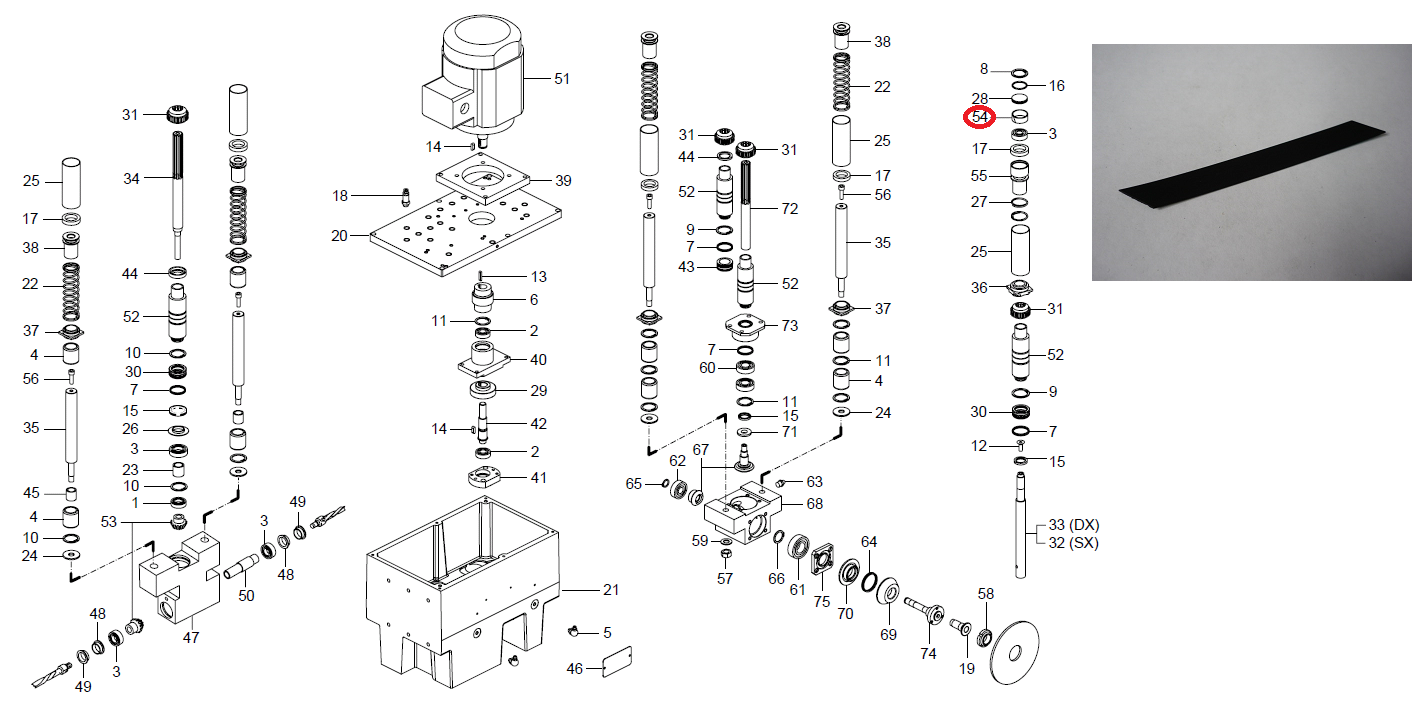 Код из 1САртикулНаименование/ Бренд/ПоставщикГабаритыД*Ш*В,ммМасса,грМатериалМесто установки/НазначениеF00374830386034513HКольцо антифрикционное 0386034513HСверлильно-присадочный станок с ЧПУ Cyflex F00374830386034513HСверлильно-присадочный станок с ЧПУ Cyflex F00374830386034513HSCMСверлильно-присадочный станок с ЧПУ Cyflex 